ANGLICKÝ JAZYKVážení rodiče a milí žáci, 	děkuji za Vaši spolupráci a všechny domácí úkoly, které jste mi opět zaslali. Obzvlášť děkuji za obrázky, díky kterým jste si zopakovali předložky. Zvládli jste to skvěle! Omlouvám se těm, kterým jsem ještě nestihla odpovědět, snažím se ale, abyste měli zpětnou vazbu všichni co nejdříve. Tento týden vás čeká opakování kladných a záporných vět a nově také otázka a odpověď v přítomném čase prostém (present simple). Prosím, namalujte mi jednoduchého smajlíka ke každému úkolu, abych věděla, jak vám to šlo. Děkuji!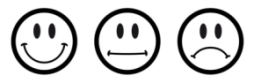 Povinný úkol k odevzdání:termín zadání:  pondělí 11. 5. 2020termín odevzdání: pátek 15. 5. 2020** Ráda bych, aby si žáci nechávali víkendy na relaxaci a odpočinek. Pokud se Vám však z jakéhokoliv důvodu nepodaří termín odevzdání splnit, není problém zaslat úkol později. Vypracované úkoly zašlete prosím na email: zuzana.kasova@zsuj.cz nebo přes messenger (facebook – Zuzana Kašová). Můžete psát přímo do wordu nebo vypracovaný úkol vyfotit tak, jak jste zvyklí.Děkuji Zuzana KašováT: Verbs - slovesa Úkol č. 1: Doplňte tabulku – v druhém sloupci mluvíte o sobě, ve třetím sloupci mluvíte o Tomovi (nemusíte překládat):Úkol č. 2: Doplňte tabulku – v druhém sloupci mluvíte o sobě, ve třetím sloupci mluvíte o Tomovi (nemusíte překládat):T: Do you like pizza – Máš rád/a pizzu? Otázka v přítomném čase prostém (present simple)Pokud se chcete zeptat, zda se někomu něco líbí, zda má něco rád nebo zda chodí do školy atd., pomůže vám opět sloveso „do“. Pravidlo pro jeho použití opět není složité: Ve všech osobách (opět kromě 3. os. č. j. – he, she, it) použijete „do“ a zeptáte se:Do you like pizza? Máš rád pizzu? /Máte rádi pizzu? (v AJ je to stejně)Do we like pizza? Máme rádi pizzu?Do they like pizza? Mají rádi pizzu?Ve 3. os. č. j. (he, she, it) použijete „does“ a zeptáte se:Does he like pizza? Má (on) rád pizzu?Does she like pizza? Má (ona) ráda pizzu?Does it like pizza? Má (ono) rádo pizzu?Krátká odpověď v přítomném čase prostém (present simple) bude potom:Ve všech osobách (opět kromě 3. os. č. j. – he, she, it) odpovíte:Do you like pizza? 				Yes, I do. /No, I don´t.Do we like pizza? Máme rádi pizzu? 		Yes, we do. /No, we don´t.Do they like pizza? Mají rádi pizzu? 		Yes, they do. /No, they don´t.Ve 3. os. č. j. (he, she, it) odpovíte:Does he like pizza? 		Yes, he does. /No, he doesn´t.Does she like pizza? 		Yes, she does. /No, she doesn´t.Does it like pizza?	 	Yes, it does. /No, it doesn´t.Platí pravidlo: ČÍM se ptám (jakým slovesem), TÍM také odpovídám.Úkol č. 3: Vytvořte ze slov otázku (podle vzoru):you/read/books Do you read books?you/like/jumping_________________________________________________________________________________you/go/to school_________________________________________________________________________________you/speak/English_________________________________________________________________________________you/get up/at 6 o´clock_________________________________________________________________________________you/play/Minecraft_________________________________________________________________________________you/like/pizza_________________________________________________________________________________Úkol č. 4: Odpovězte na otázku podle sebe – použijte krátkou odpověď (Yes, I do. /No, I don´t.):Do you read books?_________________________________________________________________________________Do you like jumping?_________________________________________________________________________________Do you go to school?_________________________________________________________________________________Do you speak English?_________________________________________________________________________________Do you get up at 6 o´clock?_________________________________________________________________________________Do you play Minecraft?_________________________________________________________________________________Do you like pizza?_________________________________________________________________________________Určitě jste si všimli, že jste odpovídali na otázky, které jste měli sestavit v úkolu č. 3. Můžete si tak zkontrolovat, zda jste otázky v úkolu č. 3 měli správně.Úkol č. 5: Sestavte ze slov otázku (podle vzoru):Tom/read/booksDoes Tom read books?Ann/like/jumping_________________________________________________________________________________Joe/go/to school_________________________________________________________________________________Jack/speak/English_________________________________________________________________________________Lucy/get up/at 6 o´clock_________________________________________________________________________________Úkol č. 6: Odpovězte na otázku kladně (+) i záporně (-). Použijte krátkou odpověď. Jméno v odpovědi nahraď zájmenem (Tom – he, Ann – she, Joe – he, Jack – he, Lucy – she)Does Tom read books?+ Yes, he does. 		- No, he doesn´t.Does Ann like jumping?+ _____________________________________ - _____________________________________Does Joe go to school?+ _____________________________________ - _____________________________________Does Jack speak English?+ _____________________________________ - _____________________________________Does Lucy get up at 6 o´clock?+ _____________________________________ - _____________________________________Určitě jste si opět všimli, že jste odpovídali na otázky, které jste měli sestavit v úkolu č. 5. Můžete si tak zkontrolovat, zda jste otázky v úkolu č. 5 měli správně.Úkol č. 7: Odpovězte na otázky podle tabulkyVocabulary – slovíčka:swim – plavat, swimming – plavánírun – běhat, running – běháníjump – skákat, jumping – skákáníswing – houpat se, swinging – houpáníslide – klouzat se, sliding – klouzánídive – potápět se, diving - potápěníOdpověz na otázky týkající se Toma (he) a Ann (she) podle tabulky. Použij krátkou odpověď:  Yes, he (she) does. /No, he (she) doesn´t.Does Tom like swimming? Yes, he does.Does Tom like running? ________________________________________________Does Tom like jumping? ________________________________________________Does Ann like swinging? ________________________________________________Does Ann like sliding? ________________________________________________Does Ann like diving? ________________________________________________Do třetího řádku tabulky, kde je „Your name:“ napiš své jméno a doplň tick -  nebo cross – x, podle toho, jestli danou aktivitu máš/nemáš rád/a. Potom odpověz na otázky – použij krátkou odpověď:Yes, I do. /No, I don´t.Do you like swimming? ________________________________________________Do you like running? ________________________________________________Do you like jumping? ________________________________________________Do you like swinging? ________________________________________________Do you like sliding? ________________________________________________Do you like diving? ________________________________________________Úkol č. 8: My helmet – Moje helma Protože se bavíme o sportech či jiných aktivitách, při kterých je bezpečnost velmi důležitá, navrhni (vybarvi) si vlastní helmu: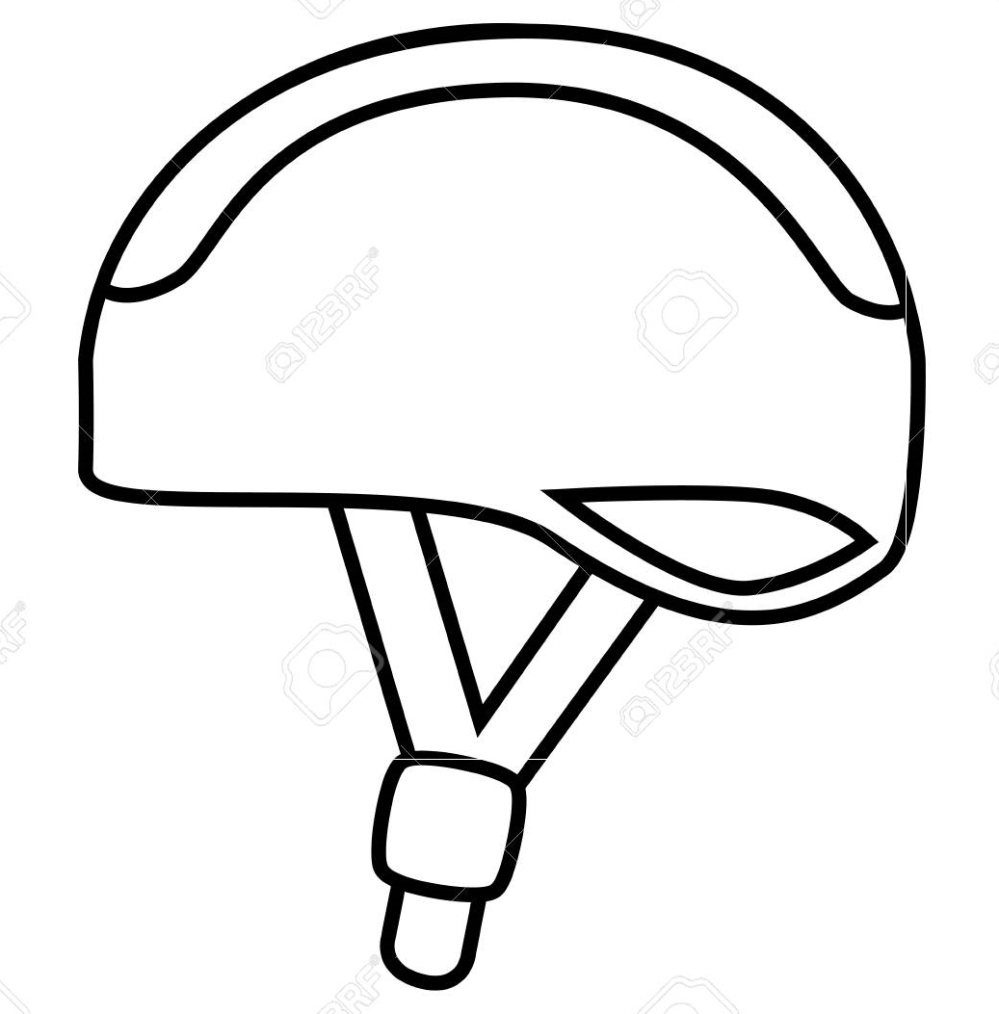 like (mít rád)I like (Mám rád/a)Tom likes (Tom má rád)jumpwatchreadwritesitget upgoplayflylikeI don´t like (Nemám rád/a)Tom doesn´t like (Tom nemá rád)jumpwatchreadwritesitget upgoplayflyswimmingrunningjumpingswingingslidingdivingTom (he) xxx Ann (she)x  x  Your name: